АДМИНИСТРАЦИЯ КОЛПАШЕВСКОГО ГОРОДСКОГО ПОСЕЛЕНИЯПОСТАНОВЛЕНИЕ18.09.2017											   № 658О внесении изменений в постановление администрации Колпашевского поселения от 03.08.2016 № 586 «Об утверждении Административного регламента предоставления муниципальной услуги «Заключение соглашения о перераспределении земель и (или) земельных участков, расположенных в границах муниципального образования «Колпашевское городское поселение» и находящихся в собственности муниципального образования «Колпашевское городское поселение», земельных участков, государственная собственность на который не разграничена и земельных участков, находящихся в частной собственности»В соответствии с Федеральными законами от 29.07.2017 № 280-ФЗ «О внесении изменений в отдельные законодательные акты Российской Федерации в целях устранения противоречий в сведениях государственных реестров и установления принадлежности земельного участка к определенной категории земель», от 06.10.2003 № 131-ФЗ «Об общих принципах организации местного самоуправления в Российской Федерации», от 27.07.2010 № 210-ФЗ «Об организации предоставления государственных и муниципальных услуг», на основании Устава муниципального образования «Колпашевское городское поселение» ПОСТАНОВЛЯЮ:1. Внести изменения в приложение к постановлению администрации Колпашевского поселения от 03.08.2016 № 586 «Об утверждении Административного регламента предоставления муниципальной услуги «Заключение соглашения о перераспределении земель и (или) земельных участков, расположенных в границах муниципального образования «Колпашевское городское поселение» и находящихся в собственности муниципального образования «Колпашевское городское поселение», земельных участков, государственная собственность на который не разграничена и земельных участков, находящихся в частной собственности»:1.1. Пункты 26 раздела «2. Стандарт предоставления муниципальной услуги» административного регламента дополнить следующими словами:	«В случае, если схема расположения земельного участка, в соответствии с которой предстоит образовать земельный участок, подлежит согласованию в соответствии со статьей 3.5 Федерального закона от 25 октября 2001 года N 137-ФЗ "О введении в действие Земельного кодекса Российской Федерации", срок может быть продлен не более чем до сорока пяти дней со дня поступления заявления о предварительном согласовании предоставления земельного участка. О продлении срока рассмотрения заявления о предварительном согласовании предоставления земельного участка администрация Колпашевского городского поселения уведомляет заявителя». 2. Настоящее постановление опубликовать в Ведомостях органов местного самоуправления Колпашевского городского поселения и разместить на официальном сайте органов местного самоуправления Колпашевского городского поселения.3. Настоящее постановление вступает в силу со дня его официального опубликования.4. Контроль за выполнением настоящего постановления возложить на заместителя Главы Колпашевского городского поселения Баранова С.А.Главы Колпашевскогогородского поселения							              А.В.ЩукинМ.С.Пушкина5 62 21 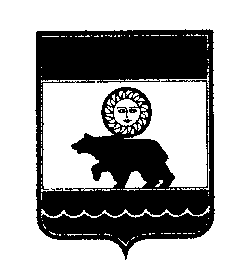 